VERIFICA FINALE DEL PEIPROPOSTE PER LE RISORSE PROFESSIONALI E I SERVIZI DI SUPPORTO NECESSARIa. s. 2021 /2022Docente: Alunno: : codice sostitutivo personale (iniziale cognome+ primo nome+ data di nascita es: ROSSI MARIO ELIO nato il 2 Maggio 2004 “RM020504”) Classe: Data di approvazione del PEI: Data di verifica intermedia del PEI:Data di verifica finale del PEI:Aggiornamento delle condizioni di contesto e progettazione per l’a.s. successivo [Sez. 5-6-7]Interventi necessari per garantire il diritto allo studio e la frequenzaAssistenza Per le esigenze di tipo sanitario si rimanda alla relativa documentazione presente nel Fascicolo del/dello studente/essa.La verifica finale, con la proposta del numero di ore di sostegno e delle risorse da destinare agli interventi di assistenza igienica e di base, nonché delle tipologie di assistenza/figure professionali da destinare all'assistenza, all'autonomia e/o alla comunicazione e relativo fabbisogno, per l'anno scolastico successivo, è stata approvata dal GLO in data ______________  come risulta da verbale n. ___ allegatoLICEO ARTISTICO E COREUTICO STATALE “CIARDO PELLEGRINO”LICEO ARTISTICO E COREUTICO STATALE “CIARDO PELLEGRINO”LICEO ARTISTICO E COREUTICO STATALE “CIARDO PELLEGRINO”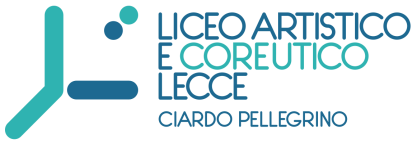 Sede Centrale Dirigenza e Uffici di Segreteria Via Vecchia Copertino, n. 6  73100 – LecceSuccursale V.le de Pietro - LecceCodice meccanografico LESL03000R   C.F.  93126450753Corso di istruzione di secondo livello Cod. Mecc. LESL030506tel. 0832.352431 fax 0832.350499e-mail lesl03000r@istruzione.it   pec lesl03000r@pec.istruzione.itsito web   www.liceociardopellegrinolecce.edu.itVerifica finale del PEI.Valutazione globale dei risultati raggiunti (con riferimento agli elementi di verifica delle varie Sezioni del PEI), tenuto conto del principio di autodeterminazione dello/a studente/essaCrociare quali dimensioni sono state oggetto di Progettazione nell’a.s. 2021/22Dimensione Socializzazione/Interazione/Relazione                       Dimensione Comunicazione/Linguaggio                                   	  Dimensione Autonomia/ Orientamento                              	   Dimensione Cognitiva, Neuropsicologica e dell'Apprendimento      SEZIONE 5 Partendo dal PEI indicare quali Dimensioni dovranno essere impletate nell’a.s. successivoSEZIONE 6 OSSERVAZIONI SUL CONTESTO: BARRIERE E FACILITATORI Fornire indicazioni adeguate, punti di partenza per il prossimo a.s. 22/23SEZIONE 7 INTERVENTO SUL CONTESTO PER REALIZZARE UN AMBIENTE DI APPRENDIMENTO INCLUSIVOIndicare brevemente gli interventi progettati nel PEI 2021-22, che hanno facilitato l’apprendimento durante l’anno scolastico , di cui tenere conto nella stesura del PEI per il prossimo a.s. 22/23Assistenza di base (per azioni di mera assistenza materiale, non riconducibili ad interventi educativi)  igienica             ◻spostamenti       ◻mensa               ◻altro                  ◻ (specificare………………………….)Dati relativi all’assistenza di base (nominativi collaboratori scolastici,  organizzazione oraria ritenuta necessaria)Assistenza specialistica all’autonomia e/o alla comunicazione (per azioni riconducibili ad interventi educativi):Comunicazione:assistenza a studenti/esse privi della vista      ◻ assistenza a studenti/esse privi dell’udito       ◻ assistenza a studenti/esse con disabilità intellettive e disturbi del neurosviluppo                                             ◻
Educazione e sviluppo dell'autonomia, nella:cura di sé  ◻mensa       ◻altro          ◻    (specificare ……………………………………………….)Dati relativi agli interventi educativi all’autonomia e alla comunicazione (nominativi educatori, organizzazione oraria ritenuta necessaria)Arredi speciali, Ausili didattici, informatici, ecc.Specificare la tipologia e le modalità di utilizzo Proposta del numero di ore di sostegno per l'anno successivo*
Partendo dall'organizzazione delle attività di sostegno didattico e dalle osservazioni sistematiche svolte, tenuto conto della Diagnosi Funzionale e del Profilo Dinamico Funzionale e del loro eventuale aggiornamento, oltre che dei risultati raggiunti, nonché di eventuali difficoltà emerse durante l'anno:Ore di sostegno richieste per l'a. s. successivo ___________Proposta delle risorse da destinare agli interventi di assistenza igienica e di basee delle risorse professionali da destinareall'assistenza, all'autonomia e alla comunicazione, per l'anno successivo** (Art. 7, lettera d) D.Lgs 	66/2017)Partendo dalle osservazioni descritte nelle Sezioni 4 e 6 e dagli interventi descritti nelle Sezioni n. 5 e 7, tenuto conto della Diagnosi Funzionale e del Profilo Dinamico Funzionale e del loro eventuale aggiornamento, dei risultati raggiunti, nonché di eventuali difficoltà emerse durante l'anno:- si indica il fabbisogno di risorse da destinare agli interventi di assistenza igienica e di base,      n. ore:……………………………………….- si indica, come segue, il fabbisogno di risorse professionali da destinare all'assistenza, all'autonomia e alla comunicazione, n. ore:………………………………………………….tipologia di assistenza / figura professionale, n.ore:………………………… ……………………Eventuali esigenze correlate al trasporto dello/a studente/essa da e verso la scuolaNome e Cognome*specificare a quale titolo ciascun componente interviene al GLOFIRMA